Unitarian Universalist Community ChurchWorship Service - Sunday, April 30, 2017Services 9:15 & 11 a.m., “White Supremacy Teach In”**				Rev. Carie JohnsenComing of Age, 10:30 to Noon, Drew HouseGoddess/Earth Circles, 12:15 pm., Fellowship HallStudent Piano Recital, 1-4pm, FH and SanctuaryEquality Maine, 3:00 p.m., Robbins RoomPeace Jam, 3-5pm, Drew House**Today we will join over 600 UU congregations that have answered the call from Black Lives UU (BLUU) to participate in a White Supremacy Teach In. Let us be a part of building a more just and equitable world one mistake at a time, one step at a time, one action at a time, one conversation at a time, one success at a time.TODAY- Goddess/Earth Circles, 12:15 pm.**** NOTE LOCATION CHANGE ****Join Goddess/Earth Circles today in the Drew House. The theme of Environment and Spirituality features Gaia as Mother Earth and Spider Woman as a creator. This will open the opportunity for personal meditation and reflections on our Earth Spirituality for the upcoming month. The session will be led by Mary Perkins and Darlene Bassett.NoticesItems from the Lost and Found bin in the coatroom have been placed on a table in the back hallway of the church.  Please check if any of these items are YOURS!  Items not claimed will be placed in the church yard sale in June.  Thank you!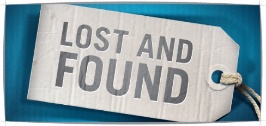 Meet your legislators!The UUCC will be hosting an in-district meeting with Senator Roger Katz (SD 15) and Representative Matt Pouliot (HD 86) on May 8th from 6:00-7:30 pm at the Lithgow Library Community Meeting Room, 45 Winthrop Street, Augusta.Topics will include the budget, Rep. Berry’s bill to promote solar energy (LD 1373), and a bill to expand health care to low income Mainers (LD 226).  Bring your concerns!FAITH in ACTION1.   Come to a huge Climate Rally from 10:00am-1:00pm on April 29th outside the State House!2.    Support Solar!  On May 4 at 12:00 there will be a rally in support of Rep. Seth Barry’s Solar Bill (LD 1373) outside the State House followed by a legislative hearing. Bring a sign and your yellow t-shirts! FMI: Contact Melanie Lanctot (mlanctot@roadrunner.com)A Special Invitation forvisitors and newcomersJoin us for our Newcomer Dinner on Friday May 5, 2017, 5:30 p.m. – 7:30 p.m.  A light evening meal will be served.  Childcare will be available.Our visitor and newcomer dinner is a great way to get to know more about congregational life. The evening offers a light evening meal shared with both new and longstanding members and friends within the church community. This is also a great opportunity to share a meal with our minister, Rev. Carie Johnsen. To attend the newcomer dinner please R.S.V.P. by calling the office at 622-3232 or sending an email to admin@augustauu.org.  Be sure to tell us how many adults and children will attend and if you will need childcare.This Week at UUCC …Monday, May 1, 2017 	Private Piano Lessons, 2:30-6:00 p.m., Sanct	Private Rental, 5:45 – 8:15 p.m., Fellowship Hall	In-Kind: West Side Neighbors Assoc 6 pm DH-OR	SGM Ellis McKeen (D. Maddi), 6:00 p.m., CR	SGM (T. Cairn), 6:00 p.m., DH (Parlor)	Peaceful Heart Sangha, 6:30 p.m., SanctuaryTuesday, May 2, 2017		Al-ANON, Noon, Robbins Room	Finance Committee Meeting, <chg’d to 5/3/17>Wednesday, May 3, 2017	Communications Comm Mtg, 12:30 p.m., CR	Finance Committee Meeting, 5:00 p.m., RR	Gentle Yoga, 5:00 p.m., Fellowship Hall	NAMI-Connection Recovery Support Group, 			5:15 – 6:45 p.m., Drew House (Parlor)	Extra Choir Time, 5:30 p.m., Sanctuary	Choir Rehearsal, 6:00 p.m., Sanctuary	Rental-Just Guys, 6:30 p.m., Fellowship Hall	SGM (P. Lamb), 6:30 p.m., Robbins RoomThursday, May 4, 2017	SGM (Zidowecki), 10:00 a.m., Robbins Room	History Committee Mtg, 1:00 p.m., (DH-OR)	Wisdom Weavers, 5:30 p.m., Fellowship HallFriday, May 5, 2017 	Nonviolent Comm, 10:50 a.m., Robbins Room	Setup – Newcomer/New Member Dinner, 		4:30-5:30 p.m., Fellowship Hall	Newcomer Dinner, 5:30 p.m., Fellowship Hall 			<see notice above>Saturday, May 6, 2017 	UUCCOO Rehearsal, 8:30 a.m., Sanctuary	Private Piano Lessons, 1:45-6 p.m., SanctuarySunday, May 7, 2017   Services 9:15 & 11 a.m., Peace Jam Youth  Adult R.E. Class–Our Journey’s End, 12:30 pm FH  RE Committee Meeting, 12:45 p.m., DH (Parlor)  Equality Maine, 3:00 p.m., Robbins Room  UUCC Spring Community Concert, 4-6 p.m., FH/SNEXT SUNDAY – May 7thOur Journey’s End Session, 12:30 PM to 2:30 PM:FINAL CHOICES: Compassionate Choices and Hospice CareWhile modern medicine has been enormously beneficial in many ways, it has also introduced what seems like a bewildering array of possibilities when close to death, adding to our normal fears at this time of life. Even with an advance directive in place, last minute changes of mind can happen. Such choices should be very individual. The goal of this session is to compassionately explore our options for easing this passage.Three distinguished speakers will facilitate our exploration: the Rev David Gant, Manager of Spiritual Care and Social Work for MaineGeneral Home Care and Hospice, Val Lovelace, holistic practitioner and longtime Maine leader in claiming our own deaths, and Maine Senator Roger Katz, who is the Sponsor of the Death with Dignity Bill, LD 347, currently being considered in the legislature. Diane Moongrove will moderate.*SPRING COMMUNITY CONCERT 2017*, 4pmFEATURING THE UUCC CHOIR AND ORCHESTRAJoin us for our Annual Spring Community Concert and enjoy a wonderful program featuring music from around the world and spanning 500 years! Music by J.S. Bach, Solomone Rossi, Frank Ticheli, Billy Joel, Ysaye Barnwell, and many others; will be performed by our wonderful UUCC musicians. This event is a 100% fundraiser for the UUCC by a free will offering at intermission. A light reception will follow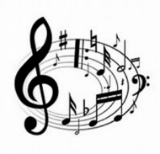 Upcoming EventsThurs. May 11th and Tues. June 6th, What is Whiteness? WorkshopsGrounding anti-racism, anti-oppression, multicultural ministries includes understanding ne’s own race story. This work is both liberating and necessary. Whether we engage the Black Lives Matter Movement or ally work with Maine-Wabanaki R.E.A.C.H or welcoming new Mainers or simply desire to be part of the change, the task of unpacking white experience and understanding our role in dominant culture is where the waking up process begins. Knowing the story we are living out of and how our experiences shape our perspectives is essential in the work of dismantling racism and white supremacy.    This two-hour (6:00-8:00 p.m.) workshop is geared towards white people, participants of all races and ethnicities are welcome. Register early – class participation is limited.  Please call 622-3232 or sending an email to admin@augustauu.orgRecommended reading:  Waking Up White, and Finding Myself in the Story of Racism, by Debbie IrvingWed, May 10th, Seasoned Souls, 10:30 a.m., FHSeasoned Souls is a group of older church members (over 65 years of age) who wishes to talk openly about topics related to the aging process.  We meet every 2nd and 4th Wednesday in Fellowship Hall.  FMI: please contact Diane 446-6162 or dmoongrove@gmail.com or Stef at 623-2824 or stefbarley@gmail.com Thurs. May 11, Books for Serious Readers, 12:30 pm, Join us in Fellowship Hall as we explore The Mandibles: a family 2029-2047 by Lionel Shriver, a near-future novel that explores the aftershocks of an economically devastating U.S. sovereign debt default on four generations of a once-prosperous American family.  All are welcome to attend whether you have joined us before or not.  FMI: Kathy Kellison 445-4415 or kell6787@gmail.com or June Zellers 582-5248 or jzellers@roadrunner.com Sun. May 14th, Elder Lunch, after 2nd ServiceJoin us in the Fellowship Hall at Noon for our monthly Elder lunch.  The luncheons a wonderful opportunity for members and friends of the congregation to sit together and enjoy conversation over a light meal served restaurant style. Menu always includes breads, salad, entree and dessert.  Elder lunch is not exclusive to Senior Citizens – we have regular attendees in their 40s and 50s too so please self-select and join us.YARD SALE - Changed to June 17thUUCC Office Hours UUCC Office Hours <hours for next week>Monday ----------------------------------<No office hours>Tues., Wed. AND Thurs.--------------9:00 am to 4:00 pmFriday -------------------------------------< No office hours >Rev. Carie’s Office Hours:Monday		No office Hours (Writing Day)Tuesday		3:00 pm – 6:00 pmWednesday	2:00 pm – 6:00 pmFriday		No Office Hours (Sabbath day)		<other hours available by appointment>Pastoral Care concerns: contact Rev. Carie Johnsen at 623-3663 or (508)221-5295 or email revcariejohnsen@gmail.comCaring Cooperative support, contact Cheryl Abruzzese at cam1nik2@gmail.com or 858-5340.Sunday Services / Staff Contact information:Office Administrator, Lynn M. Smith, admin@augustauu.org, Phone 622-3232Youth Advisor, Monique McAuliffe youthadvisor@augustauu.orgSmall Group Ministry Coordinator, Luke Curtis, SGMCoordinator@augustauu.orgSunday Morning Religious Exploration Coordinator, Brigid Chapin, SundayREcoordinator@augustauu.orgMusic Director, Bridget Convey, musicdirector@augustauu.org